ΘΕΜΑ: «ΠΡΟΣΚΛΗΣΗ ΕΚΔΗΛΩΣΗΣ ΕΝΔΙΑΦΕΡΟΝΤΟΣ ΓΙΑ ΠΡΑΓΜΑΤΟΠΟΙΗΣΗ ΕΚΔΡΟΜΗΣ»   ΣΧΕΤ: 129287/Γ2/2011 Υ.Α (ΦΕΚ 2769/τ. Β΄/02-12-20 και  220647/Δ2 /23-12-201611)Το σχολείο μας προτίθεται να πραγματοποιήσει μία διήμερη εκπαιδευτική εκδρομή στο  ΚΠΕ ΘΕΡΜΟΥ  ΑΙΤ/ΝΙΑΣ την  Παρασκευή 3 και  Σάββατο 4   Νοεμβρίου 2017. Θα  συμμετάσχουν 21 μαθητές  και 2 συνοδοί καθηγητές. Ώρα αναχώρησης  07:00 π.μ  Παρασκευή 3  Νοεμβρίου 2017 και ώρα επιστροφής 20:30  μ.μ  Σάββατο 4   Νοεμβρίου 2017.Προκειμένου και σύμφωνα με την κείμενη νομοθεσία να επιλεγεί το ταξιδιωτικό γραφείο που θα οργανώσει την παραπάνω εκπαιδευτική εκδρομή των μαθητών της Γ΄ τάξης του 4ου Γυμνασίου Άρτας, παρακαλούμε να μας αποστείλετε - σε περίπτωση που ενδιαφέρεστε – μέχρι την Tρίτη  10-10-2017 και ώρα 12.00  στο σχολείο (ταχυδρομικώς ή με οποιοδήποτε άλλο τρόπο) κλειστή προσφορά. Εκπρόθεσμες  προσφορές  δεν θα  ληφθούν υπόψη. Με την προσφορά θα πρέπει να υπάρχει  και Υπεύθυνη Δήλωση ότι το πρακτορείο διαθέτει ειδικό σήμα λειτουργίας, το οποίο βρίσκεται σε ισχύ. Επιθυμούμε:Τα λεωφορεία να είναι στη διάθεσή μας για την πραγματοποίηση των μετακινήσεων.       2.	Ασφάλεια αστικής ευθύνης .       3.	Ζητείται προσφορά τόσο για το συνολικό κόστος της εκδρομής (με ΦΠΑ), όσο και για το κόστος ανά μαθητή χωρίς διανυκτέρευση ( η διανυκτέρευση είναι προσφορά από το  ΚΠΕ ΘΕΡΜΟΥ  ΑΙΤ/ΝΙΑΣ).4.	Στο πρόγραμμα  να περιλαμβάνονται οπωσδήποτε οι παρακάτω τόποι των επισκέψεων: ΑΓΡΙΝΙΟ -    ΚΠΕ.  ΘΕΡΜΟΥ  ΑΙΤ/ΝΙΑΣ  - ΜΕΣΟΛΟΓΓΙΣημειώνουμε ότι :Οι προσφορές θα ανοιχτούν όπως προβλέπει ο νόμος την ίδια μέρα ενώπιον επιτροπής καθηγητών, αντιπροσώπων των μαθητών την   Tρίτη  10-10-2017 και ώρα 12.00                                                                                                                                       Ο ΔιευθυντήςΠΕΤΡΟΣ ΚΑΛΥΒΑΣ 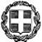              ΕΛΛΗΝΙΚΗ ΔΗΜΟΚΡΑΤΙΑΥΠΟΥΡΓΕΙΟ ΠΑΙΔΕΙΑΣ, ΕΡΕΥΝΑΣ                        ΚΑΙ ΘΡΗΣΚΕΥΜΑΤΩΝ                         ΠΕΡΙΦΕΡΕΙΑΚΗ Δ/ΝΣΗ Π. & Δ. ΕΚΠ/ΣΗΣ ΗΠΕΙΡΟΥ----Δ/ΝΣΗ ΔΕΥΤΕΡΟΒΑΘΜΙΑΣ ΕΚΠΑΙΔΕΥΣΗΣ  Ν. ΑΡΤΑΣ----                        4Ο  ΓΥΜΝΑΣΙΟ ΑΡΤΑΣ                                               --Ταχ. Δ/νση: 3/40 ΣΥΝΤΑΓΜΑ ΕΥΖΩΝΩΝ   Τ.Κ. – Πόλη: 47100 – ΆρταEmail: mail@4gym-artas.art.sch.grΠληροφορίες: Πέτρος ΚαλύβαςΤηλέφωνο: 2681073750FAX: 2681073750Άρτα,  03 - 10 - 2017Αρ. Πρωτ.: 647ΠΡΟΣ: τη Δ.Δ.Ε. Ν. Άρτας            